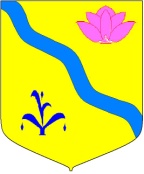 АДМИНИСТРАЦИЯ КИРОВСКОГО МУНИЦИПАЛЬНОГО РАЙОНА П О С Т А Н О В Л Е Н И Е                                                                 (П Р О Е К Т)_______________                           пгт. Кировский                                            №______Об утверждении административного регламента оказания муниципальной услуги «Принятие на учет граждан в качестве нуждающихся в жилых помещениях» на территории Кировского муниципального района Во исполнение подпункта «д» пункта 2 Указа Президента Российской Федерации от 21.07.2020 № 474 «о национальных целях развития Российской Федерации на период до 2030 года» по увеличению доли массовых социально значимых услуг, доступных в электронном виде, и в целях реализации плана перевода массовых социально значимых услуг (сервисов) в электронный формат, утвержденного протоколом президиума Правительственной комиссии по цифровому развитию, использованию информационных технологий для улучшения качества жизни и условий ведения предпринимательской деятельности от 25.06.2021 № 19,  руководствуясь ст. 52 Жилищного кодекса Российской Федерации, Федеральным законом N 131-ФЗ от 06.10.2003 "Об общих принципах организации местного самоуправления в Российской Федерации", Законом Приморского края от 11 ноября 2005 года N 297-КЗ "О порядке ведения органами местного самоуправления городских (сельских) поселений и городских округов Приморского края учета граждан в качестве нуждающихся в жилых помещениях", распоряжением администрации Кировского муниципального района от 17.07.2017 № 180-р «О приведении муниципальных нормативных актов администрации Кировского муниципального района, регламентирующих порядок предоставления муниципальных услуг, в соответствие с типовыми регламентами», постановлением администрации Кировского муниципального района от 14.12.2020 № 428 «Об утверждении Перечня муниципальных услуг (функций),  предоставляемых (исполняемых) администрацией Кировского муниципального района, а также услуг, предоставляемых муниципальными учреждениями Кировского муниципального района, Уставом Кировского муниципального района (в действующей редакции решения Думы                                   Кировского муниципального района № 79-НПА от 30.06.2022),  администрация Кировского муниципального районаПОСТАНОВЛЯЕТ:  1. Утвердить прилагаемый административный регламент оказания  муниципальной услуги «Принятие на учет граждан в качестве нуждающихся в жилых помещениях» на территории Кировского муниципального района.           2. Руководителю аппарата администрации Кировского               муниципального района (Тыщенко Л.А.) разместить настоящее постановление на официальном сайте администрации Кировского муниципального района в сети Интернет.         3. Настоящее постановление вступает в силу со дня его    официального опубликования.        4. Постановление администрации Кировского муниципального района от 21.12.2017 № 259 «Об утверждении административного регламента оказания муниципальной услуги «Принятие на учет граждан в качестве нуждающихся в жилых помещениях» признать утратившим силу.        4. Контроль за исполнением настоящего постановления оставляю за  собой.Глава Кировского муниципального района – глава администрации Кировскогомуниципального района                                                             И.И. Вотяков             ЛИСТ СОГЛАСОВАНИЯпроекта постановления «Об утверждении административного регламента оказания муниципальной услуги «Принятие на учет граждан в качестве нуждающихся в жилых помещениях» на территории Кировского муниципального районаПредложение о включении в Реестр нормативных правовых актов:  Распоряжение разослать:  общий отдел – 2,  УМСАПЭ - 2Передано в общий отдел:____________________________2022 г.Руководитель аппарата_____________________________Л.А. ТыщенкоИсполнитель:  главный специалист УМСАПЭ ____________ А.Б. МаковеевПримечание:  Общий отдел рассылает копии постановлений (распоряжений) в строгом соответствии со списком. Ответственность за качество указанного списка несет лично руководитель управления, отдела, внесшего проект распорядительного документа.ДолжностьФ.И.О.Дата поступления документа на согласованиеЗамечания, подписьДата согласованияИ.о. заместителя главы администрации Кировского МРНачальник Управления муниципальной  собственности, архитектуры и правовой экспертизы Тыщенко Л.А.Шелков И.А..Антикоррупционная экспертиза